 COMMITTEE NAME AGENDA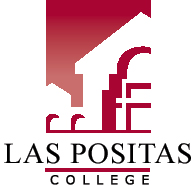 Date of Meeting| Time | RoomAgenda ItemCall to OrderReview and Approval of AgendaReview and Approval of MinutesAction ItemsOld BusinessNew Business Updates Adjournment Next Regular Meeting: 